(For supplementary candidates)Do not write the register number on the question paperPlease attach the question paper along with the answer script.Section AAnswer any five of the following:                                                          5X2=10Define statistics. What is weighted average mean? Write the formula.Mention any four methods of calculating dispersion.State the uses of Index numbers.Mention the components of Time series.Determine the interpolation formula of Mode and Median.Write the formula for finding Fisher’s Index Number.Section BAnswer any three of the following:                                                        5X3=15State the situations under which primary data is preferred over secondary data.The deviations from their respective means of X and Y series are given below:Calculate Karl Pearson’s Coefficient of Correlation from the above data.You are given the following incomplete information and its mean 25. Find out the missing frequencies.BC2416-A-18Find Q1 and Q3 from the following data:Explain the significance of correlation analysis.Section CAnswer any three of the following:                                                      10X3=30The following information is related to the TRP rating of Star networks. From this you are required to find out :Which reality show has more ratings on an average?Which show is more consistent in their ratings?Calculate the modal value using grouping and analysis table:Explain the scope of statistics. a) From the following data obtain the regression equation X on Y b) Compute Fisher’s Ideal index number and check for Factor reversal test.Fit a straight line by least squares’ method of a sugar factory:  Show the actual and trend values on the graph sheetEstimate the production for the year 2016.Section DCompulsory question:                                                                          15X1=15a) The number of fully formed apples on 100 trees counted with the following results.How many fully formed apples were there in all?What was the average number of apples per tree?What was the modal number of apples?b) 10 students obtained the following marks in Statistics and Accountancy. Calculate Rank correlation.******************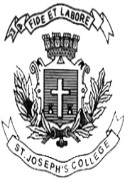 ST. JOSEPH’S COLLEGE (AUTONOMOUS), BANGALORE-27ST. JOSEPH’S COLLEGE (AUTONOMOUS), BANGALORE-27ST. JOSEPH’S COLLEGE (AUTONOMOUS), BANGALORE-27ST. JOSEPH’S COLLEGE (AUTONOMOUS), BANGALORE-27ST. JOSEPH’S COLLEGE (AUTONOMOUS), BANGALORE-27ST. JOSEPH’S COLLEGE (AUTONOMOUS), BANGALORE-27ST. JOSEPH’S COLLEGE (AUTONOMOUS), BANGALORE-27B.Com/ BPS - II SEMESTERB.Com/ BPS - II SEMESTERB.Com/ BPS - II SEMESTERB.Com/ BPS - II SEMESTERB.Com/ BPS - II SEMESTERB.Com/ BPS - II SEMESTERB.Com/ BPS - II SEMESTERSEMESTER EXAMINATION: APRIL 2018SEMESTER EXAMINATION: APRIL 2018SEMESTER EXAMINATION: APRIL 2018SEMESTER EXAMINATION: APRIL 2018SEMESTER EXAMINATION: APRIL 2018SEMESTER EXAMINATION: APRIL 2018SEMESTER EXAMINATION: APRIL 2018BC2416/BPS 2416 – Business StatisticsBC2416/BPS 2416 – Business StatisticsBC2416/BPS 2416 – Business StatisticsBC2416/BPS 2416 – Business StatisticsBC2416/BPS 2416 – Business StatisticsBC2416/BPS 2416 – Business StatisticsBC2416/BPS 2416 – Business StatisticsTime- 2 1/2  hrsTime- 2 1/2  hrsMax Marks-70Max Marks-70Max Marks-70This paper contains three printed pages and four partsThis paper contains three printed pages and four partsThis paper contains three printed pages and four partsThis paper contains three printed pages and four partsThis paper contains three printed pages and four partsThis paper contains three printed pages and four partsThis paper contains three printed pages and four partsX-4-3-2-101234Y3-3-40412-2-1C.I0-1010-2020-3030-4040-50F5-1595Marks0-1010-2020-3030-4040-5050-6060-7070-80No. of Students2471310631TRP rating0-1010-2020-3030-4040-50Bigg Boss(kannada)91320108Bigg boss (tamil)51224127Daily income0-1010-2020-3030-4040-5050-6060-7070-8080-9090-100No. of families45159111481378X648102Y987511CommoditiesBase yearBase yearCurrent yearCurrent yearCommoditiesPrice(Rs.)QuantityPrice(Rs.)QuantityA15252520B20606035C15605048D10102013E30164016Year2009201020112012201320142015Production in ‘000 units1541761881701821961802 trees had0 apple5 trees had1 apple7 trees had2 apples11 trees had3 apples18 trees had4 apples24 trees had5 apples12 trees had6 apples8 trees had7 apples6 trees had8 apples4 trees had11 apples3 trees had12 applesMarks in Statistics81902187988098909870Marks in Accountancy 75738570768265766880